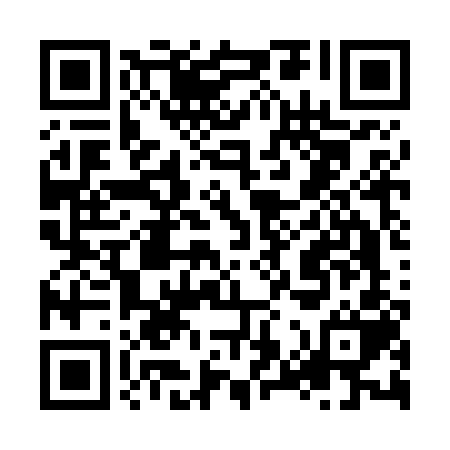 Ramadan times for Sabangan, PhilippinesMon 11 Mar 2024 - Wed 10 Apr 2024High Latitude Method: NonePrayer Calculation Method: Muslim World LeagueAsar Calculation Method: ShafiPrayer times provided by https://www.salahtimes.comDateDayFajrSuhurSunriseDhuhrAsrIftarMaghribIsha11Mon4:564:566:0712:063:296:066:067:1312Tue4:554:556:0712:063:286:066:067:1313Wed4:544:546:0612:063:286:066:067:1414Thu4:534:536:0512:053:286:066:067:1415Fri4:534:536:0412:053:276:066:067:1416Sat4:524:526:0412:053:276:076:077:1417Sun4:514:516:0312:053:276:076:077:1418Mon4:504:506:0212:043:266:076:077:1519Tue4:494:496:0112:043:266:076:077:1520Wed4:494:496:0012:043:266:076:077:1521Thu4:484:486:0012:033:256:076:077:1522Fri4:474:475:5912:033:256:086:087:1523Sat4:464:465:5812:033:256:086:087:1624Sun4:454:455:5712:033:246:086:087:1625Mon4:454:455:5712:023:246:086:087:1626Tue4:444:445:5612:023:236:086:087:1627Wed4:434:435:5512:023:236:096:097:1728Thu4:424:425:5412:013:236:096:097:1729Fri4:414:415:5312:013:226:096:097:1730Sat4:404:405:5312:013:226:096:097:1731Sun4:394:395:5212:003:216:096:097:171Mon4:394:395:5112:003:216:096:097:182Tue4:384:385:5012:003:206:106:107:183Wed4:374:375:5012:003:206:106:107:184Thu4:364:365:4911:593:196:106:107:185Fri4:354:355:4811:593:196:106:107:196Sat4:344:345:4711:593:186:106:107:197Sun4:344:345:4711:583:186:116:117:198Mon4:334:335:4611:583:176:116:117:209Tue4:324:325:4511:583:176:116:117:2010Wed4:314:315:4411:583:166:116:117:20